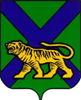 ТЕРРИТОРИАЛЬНАЯ ИЗБИРАТЕЛЬНАЯ КОМИССИЯ
ГОРОДА УССУРИЙСКАРЕШЕНИЕг. УссурийскОб установлении графика работы членов территориальной избирательной комиссии города Уссурийска с правом решающего голоса, работающих в комиссии не на постоянной (штатной основе) на июль 2016 года В соответствии с решением Избирательной комиссии Приморского края от 8 июня 2016 года № 2407/323 «О возложении полномочий окружных избирательных комиссий по выборам депутатов Законодательного Собрания Приморского края на территориальные избирательные комиссии», которым на территориальную избирательную комиссию города Уссурийска возложены  полномочия окружной избирательной комиссии одномандатного избирательного округа № 6 по выборам депутатов Законодательного Собрания Приморского края, в целях обеспечения избирательных прав кандидатов, выдвинутых по одномандатному  избирательному округу № 6 по выборам депутатов Законодательного Собрания Приморского края избирательными объединениями, а также в порядке самовыдвижения, при приеме окружной избирательной комиссией документов для выдвижения, регистрации, а также иных избирательных документов при проведении выборов депутатов Законодательного Собрания Приморского края, территориальная избирательная комиссия города УссурийскаРЕШИЛА:Установить график работы членов территориальной избирательной комиссии города Уссурийска с правом решающего голоса, работающих в комиссии не на постоянной (штатной основе) на июль 2016 года (прилагается).Главному специалисту-эксперту аппарата территориальной избирательной комиссии города Уссурийска (Севрюк) довести настоящее решение до сведения членов территориальной избирательной комиссии города Уссурийска с правом решающего голосаПредседатель комиссии                                                                                        О.М. МихайловаСекретарь комиссии                                                                                                     Г.С. Бурдыков01.07.2016                               55/08